ที่  มท ๐๘๑9.2/ว	กรมส่งเสริมการปกครองท้องถิ่น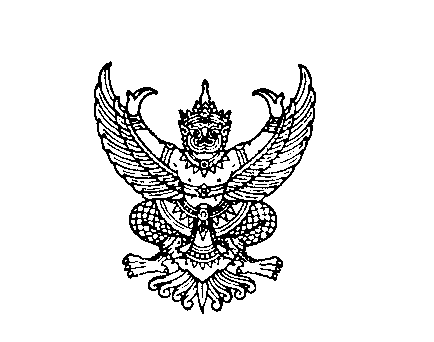 	ถนนนครราชสีมา เขตดุสิต กทม. ๑๐๓๐๐						         ตุลาคม   2562เรื่อง  	แนวปฏิบัติทางบัญชีในการจ่ายเงินค่าป่วยการของอาสาสมัครสาธารณสุขประจำหมู่บ้านตามโครงการ	บูรณาการฐานข้อมูลสวัสดิการสังคม เรียน  ผู้ว่าราชการจังหวัด ทุกจังหวัดอ้างถึง  หนังสือกรมส่งเสริมการปกครองท้องถิ่น ด่วนที่สุด ที่ มท 0808.2/ว 888 ลงวันที่ 7 มีนาคม 2562สิ่งที่ส่งมาด้วย 	สำเนาหนังสือกรมบัญชีกลาง ที่ กค 0410.3/ว 459                  	ลงวันที่ 19 กันยายน 2562                                                             จำนวน ๑ ชุด	ตามหนังสือที่อ้างถึง กรมส่งเสริมการปกครองท้องถิ่นขอให้จังหวัดแจ้งองค์การบริหารส่วนจังหวัด ถือปฏิบัติเกี่ยวกับหลักเกณฑ์และวิธีปฏิบัติในการจ่ายเงินค่าป่วยการอาสาสมัครสาธารณสุขประจำหมู่บ้าน ตามโครงการบูรณาการฐานข้อมูลสวัสดิการสังคม ที่กระทรวงการคลังได้กำหนดหลักเกณฑ์ดังกล่าวไว้ รายละเอียดตามอ้างถึง นั้น	กรมส่งเสริมการปกครองท้องถิ่น ได้รับแจ้งจากกรมบัญชีกลางว่า ได้กำหนดแนวปฏิบัติ
ทางบัญชีในการจ่ายเงินค่าป่วยการของอาสาสมัครสาธารณสุขประจำหมู่บ้าน ตามโครงการบูรณาการฐานข้อมูลสวัสดิการสังคม เพื่อให้การปฏิบัติงานด้านบัญชีในการจ่ายเงินค่าป่วยการของอาสาสมัครสาธารณสุขประจำหมู่บ้าน ตามโครงการบูรณาการฐานข้อมูลสวัสดิการสังคมของหน่วยงานที่เกี่ยวข้อง เป็นไปในทิศทางเดียวกัน และสอดคล้องตามหลักเกณฑ์และวิธีปฏิบัติที่กระทรวงการคลังกำหนด ในการนี้ จึงขอความร่วมมือจังหวัดแจ้งแนวปฏิบัติทางบัญชีในการจ่ายเงินค่าป่วยการของอาสาสมัครสาธารณสุขประจำหมู่บ้าน ตามโครงการบูรณาการฐานข้อมูลสวัสดิการสังคม รายละเอียดปรากฏตาม QR Code ท้ายหนังสือนี้ จึงเรียนมาเพื่อโปรดทราบและแจ้งองค์กรปกครองส่วนท้องถิ่นถือปฏิบัติต่อไปขอแสดงความนับถืออธิบดีกรมส่งเสริมการปกครองท้องถิ่น  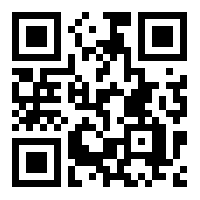 